Муниципальное бюджетное образовательное учреждение –средняя общеобразовательная школа №3 города Аркадака Саратовской областиМетодическая разработка урокапо математике по теме:" Длина окружности. Площадь круга"6 класс                             Учитель математики                                                                                     I квалификационной категории                                                                                    МБОУ-СОШ №3 г. Аркадака                                                                                     Лагутина Л.А. 2023 г.Математика 6 класс
Конспект урока по теме: «Длина окружности. Площадь круга» Цель урока: формирование навыка решения задач практического содержания, в которых используются формулы длины окружности и площади круга.Задачи:Способствовать развитию у учащихся умений самостоятельного решения задач.Способствовать формированию математической грамотности.Способствовать овладению необходимыми навыками самостоятельной деятельности на уроке.Способствовать развитию познавательного интереса учащихся к истории математики. Формируемые результаты:Предметные: сформировать у учащихся на интуитивном уровне представление о числе пи, познакомить учащихся с формулами длины окружности и площади круга, рассмотреть применение этих формул при решении задач.Личностные: формировать умение работать в коллективе и находить согласованные решения.Метапредметные: формировать умение устанавливать причинно- следственные связи, строить логическое рассуждение.Планируемые результатыУчащийся научится вычислять длину окружности и площадь круга.Тип урока: урок открытия нового знания.Ход урока:I. Организационный моментВступительное слово учителя: Ребята, отгадайте, о каких фигурах идет речь:1) Начертить ее пытался,Только, вижу, зря старался,Ведь без циркуля, друзья,Начертить ее нельзя. (Окружность)2) Нет углов у меняИ похож на блюдце я,На медаль, на блинок,На осиновый листок.Людям я старинный друг.Называют меня … (круг)
Ребята, вы догадались, о каких геометрических фигурах будет идти речь на уроке? Сообщение темы и целей урока.II. Актуализация знанийТеоретическая разминка: работа по готовому чертежу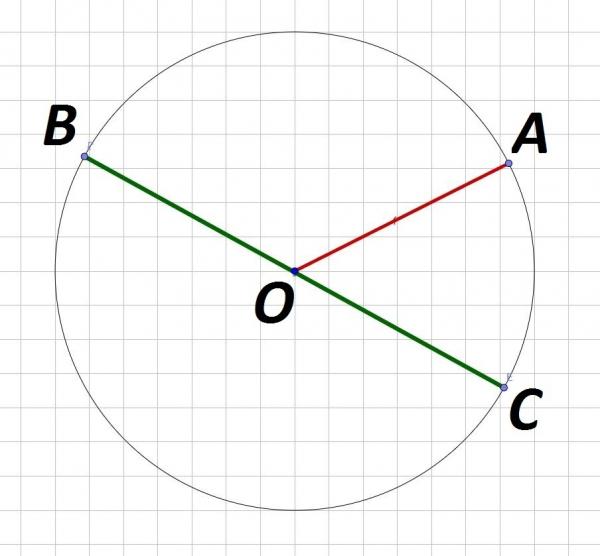 Какая геометрическая фигура изображена на чертеже?Назовите центр окружности.Какой отрезок называют радиусом окружности?Какой отрезок называют диаметром окружности?Во сколько раз диаметр длиннее радиуса?Есть ли у окружности два радиуса различной длины?А два диаметра различной длины?Радиус окружности равен 12 см. Чему равен диаметр?Диаметр окружности равен 21 см. Чему равен радиус?Вычислите 52; 2,52 Какие предметы напоминают вам окружность? Если внутреннюю часть окружности заштриховать, то какая фигура получится?Какие предметы вам напоминают круг?Выполните сортировку геометрических фигур: плоская тарелка, блин, пяльцы для вышивания, резинка для волос, компакт-диск, покрышка для колес, обруч (халахуп), кольцо, бублик, колечко колбасы, арена в цирке.III. Усвоение новых знанийЗадача. В пиццерии продаются два вида круглой пиццы, имеющих одинаковую толщину и разные размеры. Диаметр меньшей пиццы равен 30 см, диаметр большей пиццы равен 45 см. что выгоднее купить: одну большую пиццу или две маленьких?- Какой вариант вы бы выбрали, взяли ли бы две маленьких пиццы или одну большую? Почему?- Что представляет собой пицца, окружность или круг? (круг). - Почему мы не можем решить данную задачу. С чем связано ваше затруднение? (Я не знаю, как найти площадь круга). Прежде чем мы познакомимся с вами с формулами, давайте выясним, как связаны между собой диаметр и длина окружности. Ведь зависимость между этими величинами была установлена еще в древности. Предлагаю и нам установить эту зависимость, приступаем к экспериментальной работе. Экспериментальная работа в группах.Три группы учащихся получают несколько кругов, вырезанных из плотной бумаги и нитку, другие три группы получаю обруч, колесо от детской машинки, кольцо и т.д. и сантиметровую ленту. Также каждая группа получает задания для практической работыГруппы 1-3Измерить длину каждой окружности нитью.Измерить диаметр каждой окружности.Полученные данные занести в таблицу.Группы 4-6Измерьте длину окружности вашего предмета ( учитель демонстрирует как выполнить).Измерьте с помощью линейки диаметр окружности.Запишите данные в таблицу.Изучаем результаты таблицы, если один из вариантов отличается от других, прошу провести измерения ещё раз. Замечаем, что все результаты приблизительно равны 3, 1. Вот вы и совершили открытие! Поздравляю!Физминутка Для начала вот что нужно: обведи рукой окружность,После посмотри вокруг: обведи глазами круг.Руки в стороны и вверх: вышел полукруг у всех.Руки опустили, сели, отдохнули и за дело!Историческая справка 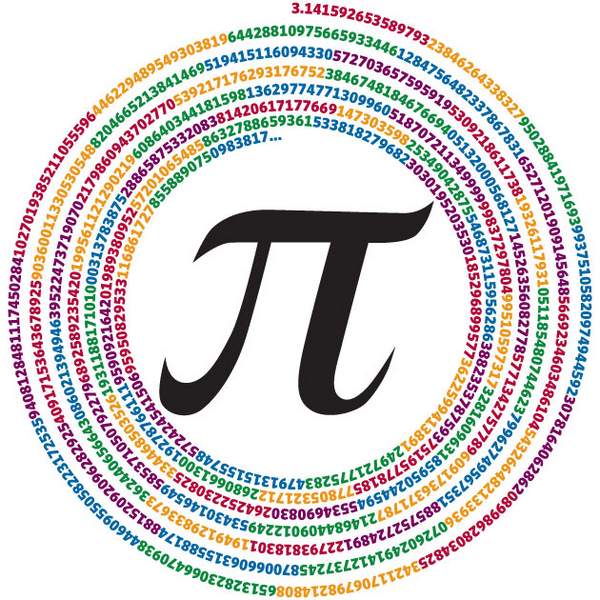 Считается, что первым обозначать число пи буквой греческого алфавита π (pi) стал британский математик Уильям Джонс в 1706 году, а популяризировал обозначение его швейцарский коллега Леонард Эйлер в 1737 году. Есть версия, что эта буква выбрана не случайно, а как начальная в греческом слове perijereia, что означает «окружность», «периферия». Постоянство отношения длины окружности к ее диаметру заметили еще в эпоху древности. В Двуречье использовали достаточно грубое округление числа до 3 и применяли его при возведении Вавилонской башни. В 1706 году английский математик Уильямс Джонс для него ввел специальное обозначение π-это первая буква слова “периферия”, в переводе с греческого “окружность”. Необычность и удивительность этого числа в том, что его можно вычислять бесконечно и у него будет бесконечно знаков после запятой. Это, однако, не удерживает математиков от попыток вычислить как можно больше десятичных знаков числа пи. О нём говорят, как о неуловимом числе. Вот как, например, выглядит значение  с 15 знаками после запятой 3,142857142857143.Итак, С:d = π, где С – длина окружности, d – длина диаметра.                    Значит С= πd  или  С= 2πr. Это формулы для нахождения  длины окружности.Работа с учебником. Прочитайте пункт учебника. Найдите и запишите в тетрадь  формулу для нахождения площади круга (S=π.А теперь давайте посмотрим внимательно на эти две формулы и найдём, чем они похожи, а чем отличаются. Как запомнить?IV. Проверка понимания и закрепление новых знаний и способов деятельностиСовместное решение задачи с проговариванием во внешней речи: найдите длину окружности и площадь круга радиуса 4 см.V. Контроль, коррекция и оценкаСамостоятельная работа с самопроверкой. Вычислите площадь фигуры, изображенной на рисунке. Самопроверка проводится по образцу.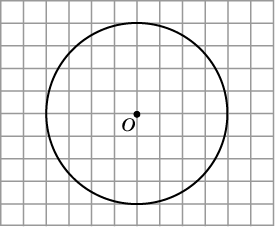 VI. Включение в систему знаний и повторение-Можем ли мы теперь решить задачу, которая вызвала у нас затруднение в начале урока? - Итак, зная диаметр пиццы, как нам найти её радиус? - Теперь давайте подставим значения в формулу.- Площадь большой пиццы равна примерно 1590 см2- Вычислите самостоятельно площадь маленькой пиццы, и умножим её на два, результат округлим до целых (1413 см2).- Итак, какую пиццу купить выгоднее: одну большую или две маленьких? (одну большую).VII. Рефлексия учебной деятельности Подводим итоги:- Довольны ли вы своими результатами?- Что нового вы сегодня узнали?- О чем еще хотели бы узнать?- Какой информацией хотели бы поделиться с друзьями, родителями?- Будете ли вы использовать полученные знания в жизни?VIII. Домашнее задание Задача 1. Помогите определить максимальную длину веревки, которая необходима, чтобы корова, привязанная к колышку, не выходила за границу круглой лужайки длиной 150 м (π≈3).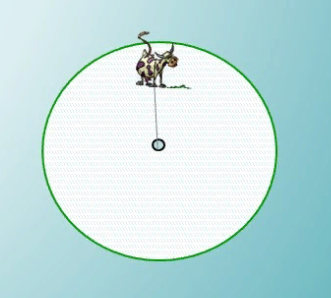  Задача 2.Определите длину кружева, которое потребуется для отделки бабушкой одной круглой салфетки радиуса 10 см (π≈3).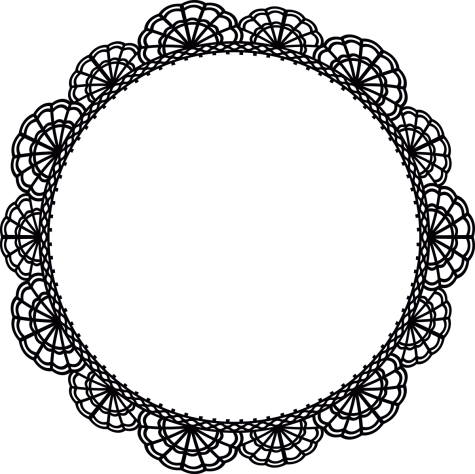 Задача 3.Для покраски манежа цирка требуется 200 г краски на 1. Краска продается в банках по 3 кг. Сколько банок краски потребуется для покраски манежа, если его радиус равен 3 м.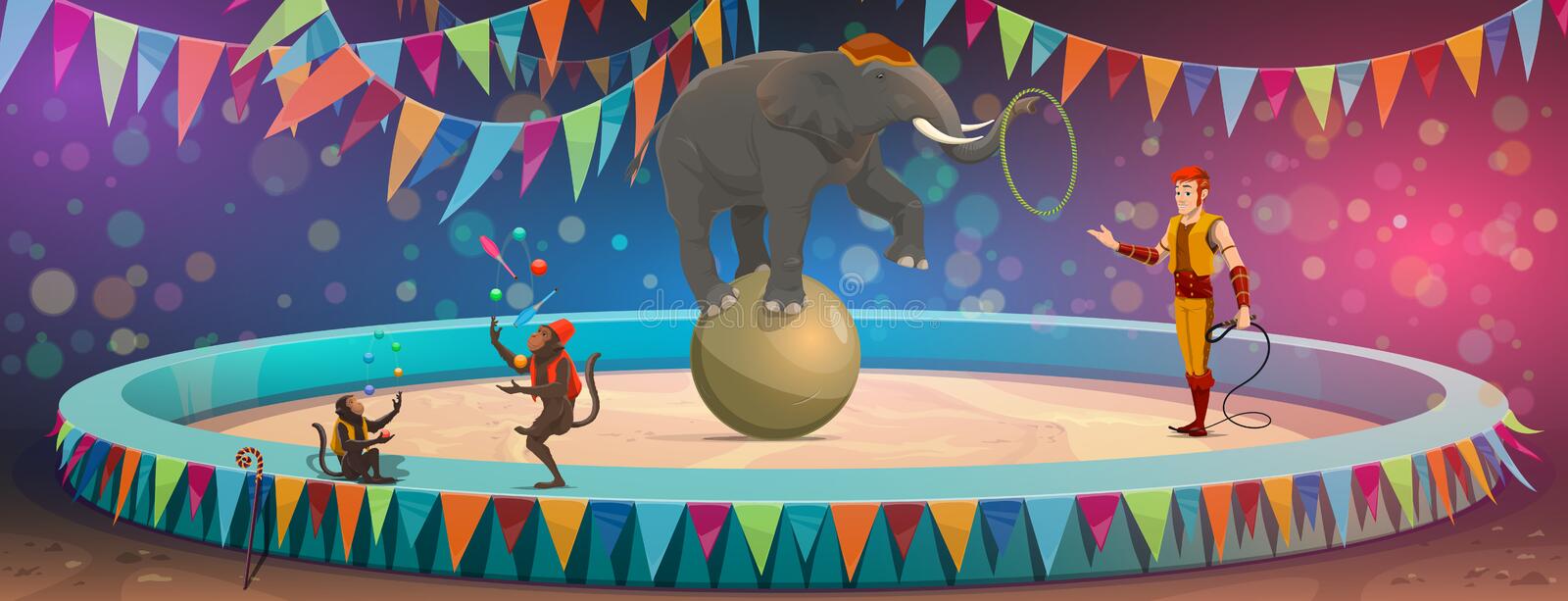 Индивидуальное задание: почему крышки канализационных люков делают круглыми, а не квадратными? Список источников и использованной литературыЕпишева, Ольга Борисовна. Технология обучения математике на основе деятельностного подхода : кн. для учителя / О.Б. Епишева. – М.: Просвещение, 2003. – 223 с. Шелехова, Л.В. Обучение решению сюжетных задач по математике : учебно-методическое пособие / Л.В. Шелехова. – М.; Берлин : Директ-Медиа, 2015. – 166 с. https://dzen.ru/vodasovethttps://skillbox.ru/media/education/https://infourok.ru/https://nsportal.ru/https://uchitelya.com/geometriya/79293-konspekt-uroka-okruzhnost-krug-dlina-okruzhnosti-6-klass.htmlПриложениеПочему канализационные люки круглые?Крышка канализационного люка служит для защиты от попадания посторонних предметов в шахту колодца, предотвращения аварий и несчастных случаев. Чаще всего встречается круглая форма из-за ее практичности, эксплуатационных качеств, экономии средств. Вопрос о том, почему канализационные люки круглые, а не квадратные, иногда задают на собеседованиях при устройстве на работу, чтобы проверить логичность и креативность мышления соискателя. Умение здраво рассуждать и искать нестандартные объяснения оценят выше, чем правильный однозначный ответ.Логичное объяснение формы люкаКрышка канализационной шахты должна выдерживать вес автомобилей и пешеходов, долго не изнашиваться, не повреждать дорожное полотно. Круглая форма максимально отвечает этим требованиям, а также экономит средства при производстве.Причины изготовления круглых крышек:Экономия. На круглую форму расходуется меньше материала, что уменьшает себестоимость изделия. При одинаковом диаметре колодца площадь квадратного люка будет больше на 28%.Безопасность. Крышка в форме круга не упадет в шахту при сдвиге или непрочном креплении. Прямоугольник, повернутый по диагонали, провалится вниз.Прочность. При нагрузке на квадрат в его углах образуется концентрация напряжений, что приводит к повреждению люка и разрушению дорожного полотна. Круглая форма выдерживает большую нагрузку (по этому принципу устроены скругленные иллюминаторы самолетов и космических кораблей).Удобство. Чтобы открыть круглую крышку, прилагают меньше усилий, так как каждая точка окружности может стать точкой концентрации напряжения. У прямоугольника напряжение концентрируется в углах.Простота монтажа. Круг, в отличие от многоугольника, можно катить, а не переносить вручную. Для транспортировки и установки понадобится меньше усилий.Долговечность. При нагрузке на круг момент напряжения меньше по сравнению с квадратом. Даже при интенсивном автомобильном движении круг, закрывающий колодец, практически не проседает и не разрушается.Качество. У круглой формы меньше длина опорной части, что позволяет снизить процент брака при производстве.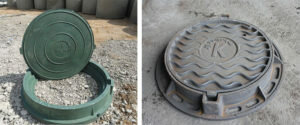 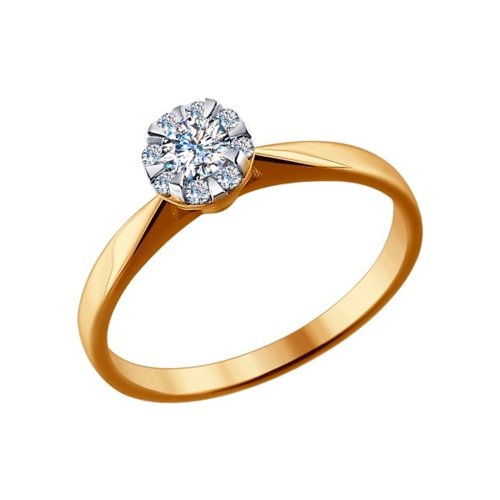 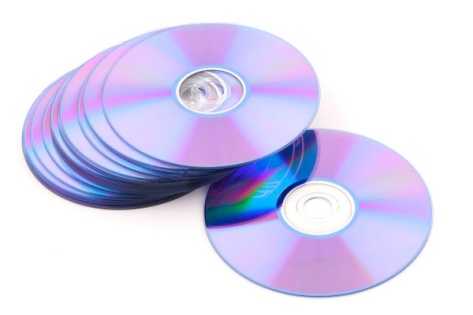 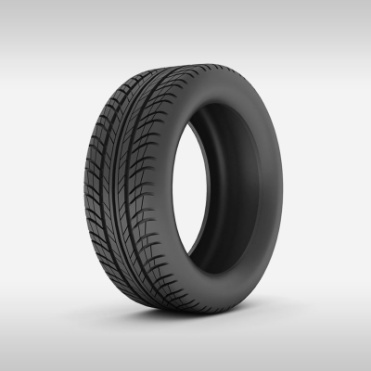 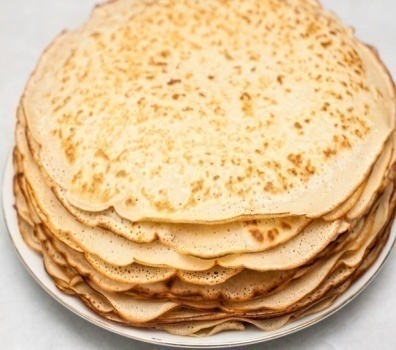 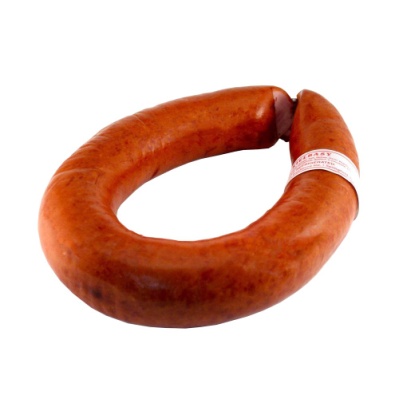 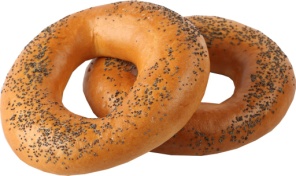 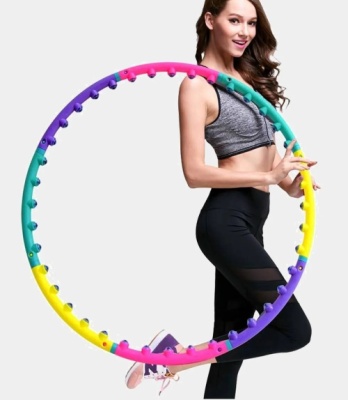 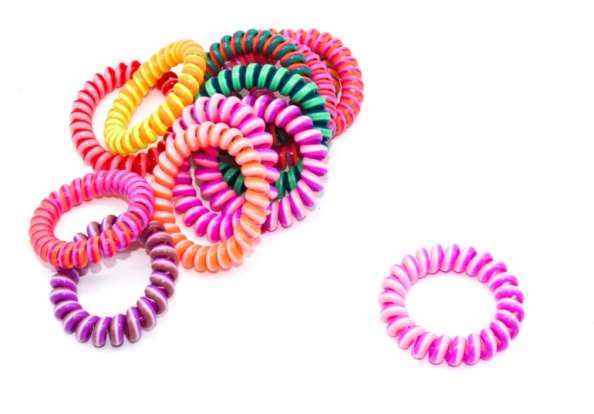 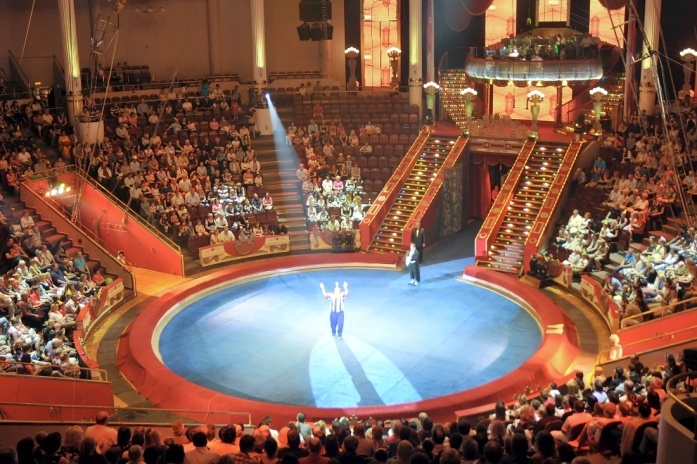 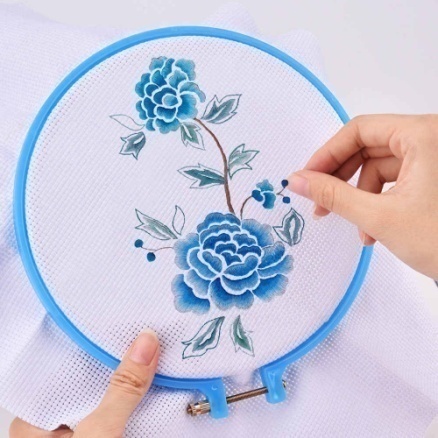 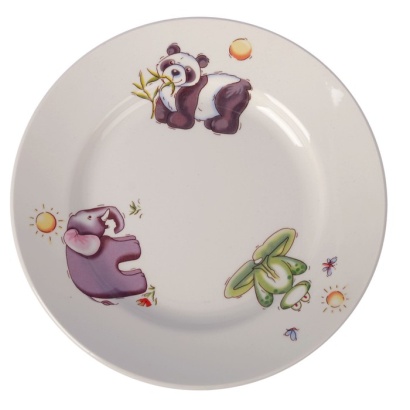 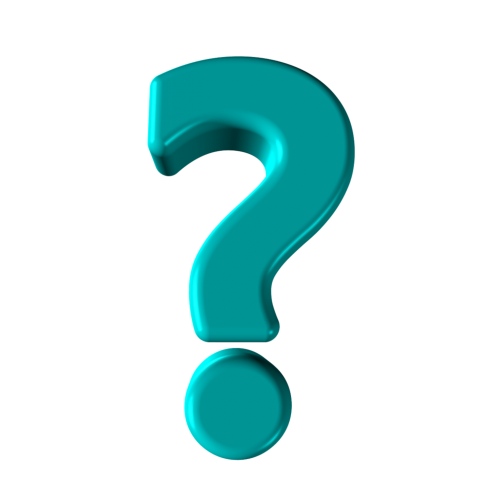 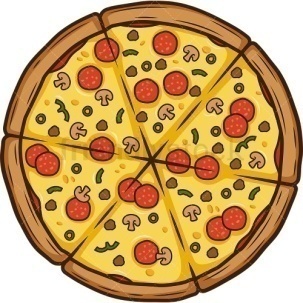 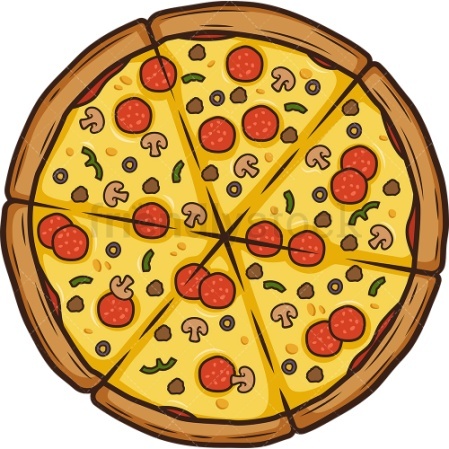 №1№2№3№4№5№6СdС:d